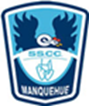 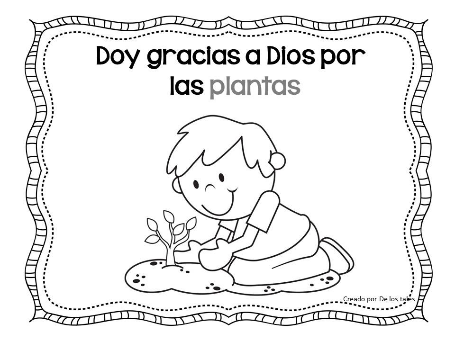 Gran entendimiento: Comprender que Dios nos cuida y nos protege a todos por igual, para agradecer su amor por nosotros.Objetivo: Analizar  cómo podemos agradecer a Dios por su cuidado y protección, para valorar su presencia día a día en nuestras vidas. De acuerdo a lo aprendido en el power point, responde las siguientes preguntas1.-¿Por qué Dios cuida a las personas? Marca con una X la alternativa correcta.____  Porque nos quiere.____  Porque confiamos en ÉL.____  Porque nos portamos bien.2-Cómo tú puedes agradecer a Dios su cuidado y protección? Da dos ejemplos que puedas realizar en tu vida diaria.3 Por qué es importante para ti descubrir cómo Dios te cuida?, fundamenta tu respuesta.4-Dibuja en el recuadro ¿En qué situaciones descubres que Dios te cuida y protege a ti?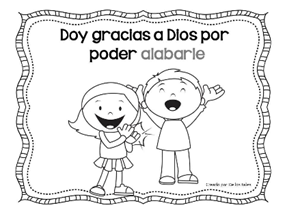 